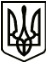 МЕНСЬКА МІСЬКА РАДАВИКОНАВЧИЙ КОМІТЕТРІШЕННЯ13  грудня 2021 року	  м. Мена	  № 389Про затвердження поточних індивідуальних технологічних  нормативів використання питної води для КП «Менакомунпослуга»  Менської міської ради       Розглянувши звернення директора КП «Менакомунпослуга» Менської міської ради Минця Р.В. про затвердження поточних індивідуальних технологічних нормативів використання питної води для комунального підприємства «Менакомунпослуга» Менської міської ради в населених пунктах  смт. Макошине та с. Стольне Корюківського району Чернігівської області, подані розрахунки, керуючись ст.29 Закону України «Про питну воду, питне водопостачання та водовідведення», ст.30 Закону України «Про місцеве самоврядування в Україні», Порядком розроблення та затвердження технологічних нормативів використання питної води підприємствами, які надають послуги з централізованого водопостачання та/або водовідведення, затвердженим Наказом Міністерства регіонального розвитку, будівництва та житлово-комунального господарства України від 25 червня 2014 року №179, виконавчий комітет Менської міської радиВИРІШИВ:       1.Затвердити комунальному підприємству «Менакомунпослуга» Менської міської ради поточні індивідуальні технологічні нормативи використання питної води для смт. Макошине Корюківського району Чернігівської області терміном на 5 років у розмірі:- технологічні витрати питної води – 0,46 тис. м3 на рік або 50,00 м3 на 1000  м3 піднятої питної води, що складає 5,0 % від загального обсягу піднятої води;- втрати і не обліковані втрати питної води – 2,55 тис. м3   на рік або 280,00 м3 на 1000 м3 піднятої води, що складає 28,0 % від загального обсягу піднятої води.2. Затвердити комунальному підприємству «Менакомунпослуга» Менської міської ради поточні індивідуальні технологічні нормативи використання питної води для с. Стольне Корюківського району Чернігівської області терміном на 5 років у розмірі:- технологічні витрати питної води – 0,31 тис. м3 на рік або 50,00 м3 на 1000  м3 піднятої питної води, що складає 5,0 % від загального обсягу піднятої води;- втрати і не обліковані втрати питної води – 1,71 тис. м3  на рік або 280,00 м3 на 1000 м3 піднятої води, що складає 28,0 % від загального обсягу піднятої води.3.Контроль за виконанням рішення покласти на  першого заступника міського голови    Неберу О.Л.Міський голова	Геннадій ПРИМАКОВ